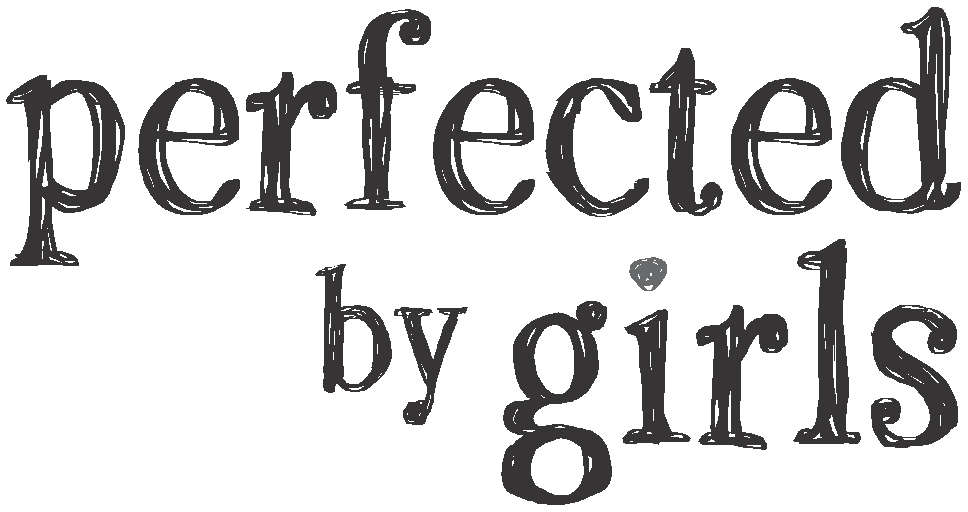 Alfred C. MartinoColes Street PublishingUnion City, New JerseyCopyright © Alfred C. MartinoAll rights reserved. No part of this publication may be reproduced or transmitted in any form or by any means, electronic or mechanical, including photocopy, recording, or any information storage and retrieval system, without permission in writing from the publisher.Requests for permission to make copies of any part of the work should be mailed to the following address: Permissions Department, Coles Street Publishing,1700 Manhattan Avenue, Union City, New Jersey 07087. www.AlfredMartino.comLibrary of Congress Cataloging-in-Publication DataMartino, Alfred C.Perfected By Girls / by Alfred C. Martino. p. cm.Summary: Melinda Radford, the lone girl on her high school wrestling team, grapples family and school pressures for the opportunity to compete in a varsity match, something no girl in school history has ever done.[1. Wrestling-Fiction. 2. Family problems-Fiction. 3. Friendship-Fiction. 4. Competition (Psychology)-Fiction. 5. Michigan-Fiction.] I. Title.[Fic]- dc22  2011934850ISBN 978-1-59316-600-7Text set in SabonText and Cover Designed by Jenn Martino DesignEdited by Karen GroveFirst editionACEGHFDBPrinted in the United States of AmericaThis is a work of fiction. All the names, characters, places, organizations, and events portrayed in this book are the products of the author’s imagination or are used fictitiously to lend a sense of realism to the story. Any resemblance to any organization, event,or actual person, living or dead, is unintentional.For MomAcknowledgmentsIn hindsight, perhaps  it’s not  surprising  that  I’d write  a novel  centered  on  girls’  amateur wrestling.   In the mid1980s,  two  of my cousins,  Kari and  Veda, competed  admirably—and successfully—on  the boys’ wrestling  teams of their respective New Jersey hometowns of Roselle Park and  Tewksbury. At the time a female amateur wrestler was an anomaly.  Today it is most certainly not, as girls (and women) compete at every level of wrestling, including the Olympics.  It is a welcomed development in our sport.During my research for Perfected By Girls, I had the opportunity to speak with dozens of former  and current  female wrestlers  about  the obstacles  that  they had  to overcome in order  to compete,  their  thoughts on being teammates with  and  opponents of boys,  and,  ultimately, what  the sport  meant  to  them.  Some were  kind  enough  to  offer comments  on  the  book  cover  as it was  in development, as well. Their insight helped me a great deal. Though  I’m sure I’ll forget  a few, and  apologize  if I do,  I’d like to thank  Leigh Jaynes Provisor, Joey Miller, Rowan Pilger, Stephanie Marino, Uilani Kaneao, Jennah Brennan,  Amanda  Ayotte,  Arial Fitzner,  Alaura  Seidl, Kailee Ball, Aubrae Putnam, Michele Levy, Amy Granton, Amy Fazackerley, Kiki Lane, and a special thanks  to Danielle Hobeika.Most   importantly,  I  am  indebted   to  Kayla  Percy,  the other   member   of  our   two-person  writing   group   and a  fine  novelist  herself;  Karen  Grove,   masterful   editor for  all  three  of  my  novels;  Alexes  R.,  who  generously took  time  from  her  ice hockey  schedule  to  critique  the novel;  Elizabeth,   for  her  support; my  sister,  Jenn,  for her  fine  design  work;   and   Alisa  Weberman,  publisher at  Coles  Street  Publishing,  for  having  the  wisdom  to publish Perfected By Girls.Alfred C. MartinoSometimes I wish I were a guy.I know that sounds stupid, probably ridiculously stupid—my best friend, Jade, would certainly say it does. So, before word  gets out at Ashton  High that  I might be considering   “augmentation” to  my  south-of-the-border region, let me clarify: I wish I could be like a guy.I’m envious of them.  Everything about guys—the things they do and the way they do them, from irrationally impulsive to single-mindedly determined, and all shades in between—seems   to originate from their  bodies.  It’s like  watching  one  of  those  animal  shows  where  a  lion is sprawled  out  lazily on the savanna,  then  the moment strikes  and  he  takes  off,  his  muscular   body  charging through the  grassy  plains,  mane  swaying,  to  knock  the snot out of some hyena.I envy guys’ muscles and the arrogance those muscles give them.  I envy that  it seems like they  don’t  need  to do anything  special to be sturdy  and  broad. They don’t have to flex. Or pose. Or strut. It just happens. When they move; when  they don’t  move. They can just be, and  yet it’s impossible to ignore how their bodies are so…I’m not sure what the right word is. Intimidating, I suppose.Or powerful. Alive, maybe.Yeah… Sometimes I really wish I could be like a guy.“Oh…my…God...”Jade is definitely  the excitable  type.  Right  now  she’s squeezing my arm and squealing in my ear in one of those ways where  I’m concerned  she may not  be able to keep her thoughts discreetly contained in her head. It probably won’t matter  anyway,  given that  we’re sitting among  my JV wrestling  teammates  at the top  row  of our  standing- room-only   high  school   gymnasium   bleachers,   looking down  on  hundreds of  classmates  and  teachers,  parents and  neighbors,   shouting   and  clapping  for  the  pride  of Ashton, Michigan:  our state-ranked varsity team.Jade leans in. “Did you hear me?”We’ve been  sister-tight  since we terrorized Brownies Troop  77  together,  like,  eight  years  ago.  She comes  to every  wrestling  match  and  even  watches  the  action  on the mat  as intently  as I do, though  usually for much less sports-related reasons.“Do you see?” She’s downright giddy. I roll my eyes.It’s the  third  period  of  the  170-pound match.  TreyFignorelli,  our  team  co-captain (my brother, Cole, is theother)  and  three-year   letter  winner,  just  hit  a  standing switch  that  took  him and  his South  Lyon opponent out- of-bounds.“No  points,” the referee shouts.  “Same way.”Trey,  reddish  floppy  hair  sprouting from  under  his headgear, picks himself up and shakes out his hands.  The South Lyon wrestler  stands  up, as well.That’s  when  Jade blurts  into  my ear,  “Are  you evenlooking?”I am. At Trey.He’s tired.  He  always  shakes  out  his hands  between drills near the end of practice.  It’s his little quirk.  Why I notice these things, I’m not sure. But I do.I take  a gulp  from  my water  bottle.  I’m still in my singlet  and  warm-ups. My  sweat  isn’t  totally  dry.  Bet I’m a bit  smelly, too.  Our  JV team  won,  but  I didn’t.  I wrestled  in  one  of  the  “exhibition” matches  after  the regular  lineup  was  done.  Got  my clock  cleaned.  I don’t think my opponent was too thrilled to be wrestling a girl, so he dispensed  with any semblance  of chivalry and took me down with a double-leg,  then cross-faced  me, without any respect  for my button nose,  into  a far-side  cradle.  I was behind  5–0 before my brain  unscrambled. I did have an  escape  in the  second  period—for what  it was  worth (very little)—but  then  gave up  another takedown in the third for a 7–1 shellacking.I glance at the clock. Fifty-four seconds left; Trey’s up4–2. But that’s not what Jade sees. “He’s huge,”  she says, giggling.I purse my lips but don’t look at her—that’ll just egg her on.“I know  you notice,”  she says. “I don’t.”“You do.”“I’m watching  my teammate.” Jade laughs. “Teammate?”“Yeah,” I say, without any conviction  whatsoever. “Mel,” she says, “if it wasn’t for Cole, Trey wouldn’teven know  your name.”“Yeah,  well—” I start  to say, but I know  she’s right. Trey  kneels  down  at  the  center  circle,  taking  a  lastdeep breath  before  he sets himself in the down  position. His opponent is facing the South Lyon coach, who sits on a folding chair at the corner of the mat.“Gotta turn him,”  the coach shouts.  “Off the whistle, grab an ankle and Turk.  Then put in the half.”Reasonable, but rather  obvious,  suggestions.When the South Lyon wrestler turns around, Jade’s distraction is more than  apparent. His white singlet with a  gold-colored band  running  diagonal  across  his  chest, at just the right  angle, seems as sheer as satin  and,  for a moment,  it’s as if he’s standing  on the mat  wearing  only red  wrestling  shoes,  a  yellow  sash,  and  an  abundantly filled jockstrap.Jade squeezes my arm harder  and practically  howls.  I glance  around us. Thankfully, the  crowd’s  cheering  has begun to swell in anticipation of the referee’s whistle and nobody  seems to notice.Ashton’s  a  wrestling  town,  has  been  for  decades— that’s  what  our  legendary  Coach  Hillman  reminds  us of in practice  every day.  And  if he didn’t,  the  long  list ofstate champions and place-winners displayed prominently in our  wrestling  room  would  certainly  hammer  the idea home.  Ashton  fans  know  what  they’re  seeing.  They’re seeing  their  co-captain, less  than  a  minute  away  from securing an early December season-opening team victory, in  the  bottom  position   in  the  center  circle,  while  his opponent waits for the referee to motion  him on top.“Mel—” Jade says. I shush her.“Don’t  shush me.”“Watch the wrestling,” I say, gesturing  down  toward the mat.Jade purses her lips and goes into pissy mode, pulling a cell phone from her handbag.“I’ll just check my messages,” she says in an annoying way. “Why  don’t you check yours? Oh,  that’s right,  you can’t.”I offer my best bitter  smile. Mom  put  the kibosh  on my texting and calling when I went a little overboard one month (actually, two) last summer. So now I’m practically the only person  at Ashton  High  who  doesn’t  have a cell phone.“Just watch,” I say to Jade.The referee blows the whistle and the third period continues.  Trey holds  his base for the first few seconds, arms braced  against  the mat,  triceps totally  bulging. The South  Lyon wrestler  grabs  a near  ankle  and  drives Trey down  to the mat. Then he forces in a half nelson.Ashton fans yell, “Look  away!  Look away!”Trey manages  to get to an elbow,  but  he’s obviously tired.  I knew  it. Now,  both  sides of the  gymnasium  are really rocking.It’s as  if the  South  Lyon  wrestler  wants  to  wrench Trey’s arm out of his shoulder  more than  try to turn  him to  his back.  He’s driving  as hard  as he can,  while  Trey fights to get back  to his base.  The willpower  from  both guys is amazing—one  using  every bit  of his energy  and strength  to  pull  the  upset,  the  other  enduring  pain  and fatigue to hold off the challenge.As the  clock  ticks  down,  I imagine  myself in Trey’s place  and  wonder:   In  front  of  a  packed  home  crowd, could I be as tough  and gritty as I’d need to be to get the win? My stomach  tightens.  I doubt  it. I don’t know  if it’s a girl–guy thing. Maybe  it is. Maybe  if I had ripped  arms and  broad  shoulders  and  thick  quads  that  stretched  out my singlet… Maybe.“Come  on, Trey!” Jade shouts.She’s doing  her best impression  of an interested  fan, though  I know she’s more concerned about  whether we’re going to hang out later tonight  than  Ashton  winning  this dual meet.“Get to a base,”  I say.I’m  surprised   to  hear  my  own  voice.  I’m  not  one of  those  wrestlers  who  cheers  on  every  teammate. I’m usually  silent. I like to analyze  what’s  happening on the mat, wondering  why a takedown setup worked,  or which wrestler  had better  balance  in a certain  position.  My dad told me once that I’d make a good coach someday. I’d like to make a good wrestler first.I watch Trey get to his hands and knees. “Crank down  on the arm!”It’s my voice again,  but  this time it’s loud and comes at a lull in the crowd’s cheering, so my words are as clear as a boat  horn on Whitmore Lake.Trey  suddenly  raises  his  body  a  little,  then  cranks down  on  his opponent’s arm.  The  South  Lyon  wrestler falls to his hip,  allowing  Trey to step over smoothly  for the reversal.I can feel the know-it-all grin on my lips. A few Ashton fans glance over their  shoulders  and  nod  their  approval, though  none  of my JV teammates  do.  That’s  fine. They probably figure I only know  this stuff from being around my brother. Or,  maybe,  they just don’t  want  to admit  a girl can have more wrestling  smarts than  them.Back on the mat,  Trey rides his opponent for the last half minute  of the period,  jumps to his feet at the buzzer, then has his arm raised in victory.I still feel flush, sitting straight up with my chest puffed out.  I’m sure people  are listening to hear  what  I’ll shout during the 182-pound match.“Uh…hate to  disappoint you,”  Jade  says,  putting  a hand on my shoulder,  “but  no one’s waiting for your next moment  of brilliance.”I roll my eyes to deflect her snarkiness, and then finish the rest of the cheese sandwich  that  I hadn’t  eaten  after weigh-ins.Soon enough, the dual meet is over. The Ashton varsity has started  the season  with  an important, but  expected,victory. Jade and I stand, then wait for fans to move down the bleacher steps. It takes a few minutes.“Hey,” Jade says to me. “Good job earlier.” “With  what?”“Your  match.”“I got my butt handed  to me.”“Maybe,” Jade says. “But you had a nice escape in the second period.” She steps down  a row, then another.“You  saw  that?” I say,  following  her.  I think  she’s smiling.  “I  figured  you’d  be  too  busy  watching   other things.”“Mel,  my darlin’, I promised  you over the summer I’d make it to every one of your JV matches and pay attention. I’m keeping that  promise.”Well, that’s kind of sweet. “Besides, I’m waiting,” she says. “Waiting?”“Yes.”“For what?”She gestures down  to the mat. “And?”“You,  the  first  chick  to  wrestle  varsity  for  Ashton,” she says. “And  I’ll be able to say, ‘I knew  her when  she was regular  ol’ Melinda  Radford.’”I can’t tell if Jade’s teasing me or she’s serious. Either way, our  conversation makes  me majorly  uneasy.  I look around to see if anyone’s heard what we’re talking about. They’d probably think Jade is out of her mind.“Things  are fine the way they are,”  I say.“Fine the way they are?” “Yes.”“That’s  it?” “Yes, that’s it.”“You don’t ever think about  it?” “No,” I insist.“Liar.”“I’m  serious,”   I say.  “I  don’t.” But  maybe  I don’t sound very convincing.“What about  someday?” Jade says. I roll my eyes. “Okay, someday.” “Or  sooner.”“Jade...”“Suit yourself,”  she says, with a shrug.Then  she grabs  my hand  and  we hurry  down  to  the bottom row. “Now, let’s go find Trey and Cole,” she says, her  almond  eyes sweeping  across  the  gymnasium  floor. “While they’re still in their wrestling  outfits.”“Outfits?” I say, incredulous. “They’re called singlets, Jade. Singlets.”But she’s not listening.Chapter 3Jade  dives  onto   my  bed  with   this  week’s  People magazine, sweeping the pages to check out the latest Hollywood breakup, or starlet  arrest,  or celebrity rehab. She’s enthralled.“Keep it if you want,” I say. “You’re finished?”“You know  I don’t read that  trash.”Jade gives me a look. “Excuse me, Einstein.”“My  mom  got  it,”  I say,  pulling  off my warm-ups. I’m standing  in my singlet. “There’s  a dress in there  she thought would  look good on me.”“Which  one?” “I forget.”The magazine hits my butt. “Don’t  BS me,” Jade says. “You know exactly which dress.” She jumps up and walks to  my  closet,  pulling  open  the  mirrored  sliding  door. “I’m the one who got you interested  in fashion  and now look—a black strapless dress from, hmm…” She turns out the label.  “BCBG.  And this? A Calvin  Klein sleeveless.” She pushes aside more clothes. “Galliano… Another Galliano…  Anne Klein, St. John Collection, DKNY…”“Okay, okay,”  I say. “So?”I sigh. “It was a BCBG black satin halter dress that hits here.” I show Jade—a few inches below the bottom of my singlet, just above my knee.She says, “I’d totally look fabulous  in it.”I hear my brother coming down the second-floor hallway.  Jade apparently does, too.“Hey,  Cole,”  she calls, as he passes by. “Really  great win tonight.” She gives him one of those  gee-aren’t-you- wonderful looks, and I think her already-full  lips suddenly become poutier.Cole stops.  He smiles at Jade and  his eyes lock onto her as if she’s the only person in his world.  It’s enough to make me sick.“Oh, please,”  I mutter.  “Just go away.”“I’ll be downstairs in five minutes, chubby,” he grunts at me. God, I really hate when he calls me fat. “Be ready,” he says.“Do I have a choice?”“What was the score of your match?” he says. “Never  mind.”“Did ya even score a point?” “Yes, actually,” I say.“Whoa, break  out the champagne,” Cole says, with a forced laugh. “Mel  scored a whole point.”I shake  my head.  “You’re  such  a supportive, loving brother.”Cole grins, in that obnoxious way that only he can do, then  looks  toward Jade and,  with  a cowboy-on-a-white-steed wink, says, “Coming to my next match?” Jade feigns being coy. “Maybe...”“Leave  us alone,”  I interrupt and  slam my bedroom door closed. It’s not like I haven’t seen Cole flirt with Jade before,  he does  it all the  time.  I know  it doesn’t  mean anything  (and  it better  not).  I’m just not  in the mood  to see it right now.Jade  turns  to  me.  “Anyway,   what  were  we  talking about?  Oh, yeah, all these gorgeous clothes.”I pull the straps  of my singlet off my shoulders,  then roll it past my underwear and down  my legs.“Whoa, Mel…”“You better not say I’m chubby.”“No, you’re way  muscular,” Jade says. I can’t tell if she’s impressed  or busting  on me. “Starting to look  like that chick.”  She gestures toward the poster on my wall.“I wish,”  I say. “That chick is Tricia Saunders.  She’s, like, the best female amateur wrestler  from the US, ever.” “Yeah,  yeah…  You’ve told  me this  a million  times.And a million times, I’ve told you, ‘whatever’.”“Not  ‘whatever’,” I  say.  “Four-time world  champ, eleven-time   national  champ.    Never   lost   to   another American  female wrestler.  Not  once. She, my dear  Jade, was a bitch in a singlet.”She looks at me, unimpressed.“Anyway,” she says, “soon  you’re not  going to fit in these dresses anymore.  It’d be a shame to have to get rid of them.  Guess I’ll have to be the benevolent  friend  and take them off your hands.”“Benevolent,”  I  say.   “That’s   an   SAT  word.   I’msurprised  you knew how to use it properly  in a sentence.” Jade flares her nostrils.  “Thanks. Let me try it again. That South Lyon wrestler wasn’t very benevolent when hewiped the mat with you today.”Then  she gives me the fakest  of smiles, and  we both laugh.While Jade sifts through my closet for more  of what she hopes  will be hand-me-downs, I pull  out  a T-shirt, long-sleeved shirt, two pairs of sweatpants, and a hooded sweatshirt from my drawer. Soon, I have them all on.“Hey,  are  we  still  getting  a  mani-pedi  tomorrow?” Jade asks.“Yep,” I say.“Good, my nail polish is chipping.”I look at my own. My nails are a mess. “I’ll be back in twenty-five minutes,” I say, before leaving my bedroom.“Take  your  time,”  Jade  says.  “There’s  no  way  I’m going home.”Then she gives me a look that I know all too well. Her father  must  be in one of his moods.  It doesn’t  help that her mother  hasn’t  been around for years.  We never talk about  that.  Jade doesn’t like when I feel sorry for her. But I do anyway.Cole and I run almost every night. After practice. After matches.  On Sundays.  He never lets me off the hook,  no matter  how  I feel or whether  I want  to or not.  He waits in the laundry  room  off the kitchen,  where  we keep our running  shoes. When mine are on, he tells me where we’re going. He’s got four routes.  One is hilly. Another  is longand mostly straight.  The other two are a combination.Together, without talking,  we walk from the back  of the house  down  the driveway,  stretching  along  the way. Once  we get to the street,  Cole takes  off sprinting. After he’s a quarter mile or  so down  the  road,  he stops  and bounces  on his toes until  I catch  up.  It’s the same every time we run.“Keep going,”  I want to tell him. “I’ll make it home.” He doesn’t need to make sure I’m all right every stepof the way. I’m fine. I mean, not completely—my  legs feel totally heavy and I’m pretty sure my period’s going to start tomorrow or the next  day.  But it’s not  like something’s going to happen  to me running—or more accurately, slogging—a couple of miles.But  I  know   he’ll  never  leave  me  behind.   And  not because of some sense of brotherly love. I’m pretty sure it was a parental edict. “Look  out for Mel,”  Dad probably said.  “She’s your  sister,  and  a teammate.” I’ll bet  Cole laughed at that.  There’s no way in the world he considers me a teammate. It’s clear I’m not one of the guys.As I approach my brother, I do my best to pick up the pace. The moment  I’m close, he sprints away again.A small part  of me wishes he’d wait.  I could  use the company.  We wouldn’t have to talk or anything  (like he’d ever want  to),  we could  just run  side by side in silence. But, the truth  is, I really don’t mind facing this drudgery by myself. It allows  plenty  of time for thoughts to rattle around in my head, if sometimes obsessively.Like, properly  capturing the far knee when  finishing off a hi-crotch…(Working  on it.)Or making  it through the season without a teammate or opponent “accidentally” copping  a feel…(Unlikely.)Or drilling with  Brook Evans in practice,  who smells as good  with  a little  sweat  on  him  as he looks  wearing athletic shorts and a tight T-shirt…(Very, very distracting.)I push through the back door  into our laundry  room, leaving my brother to run a few more miles. I bend down to untie  my running  shoes,  then  I pull off both  pairs  of sweatpants,  sweatshirt, long-sleeved  shirt,  and  T-shirt. My mom comes in from the kitchen.“Put whatever you need washed in the wicker basket,”she says.I’m standing in my underwear and sports bra, sweating. Not a lot, but enough. I notice Mom eye me up and down. “What?” I say, though  I know  what  she’s thinking. Probably  doesn’t like that  she can count  each of my ribs, or  that  my skin  looks  as thin  as a silk top,  or  that  I’d asked her to buy me a few bras—a size smaller than usual. “Mom, my ribs seem like they’re showing  because  I just got done  running,” I say, though  I know  that  makes  nosense at all.“I didn’t say anything.”“And I probably look a little thin because I’m sweaty.” Which makes even less sense.“Not a word,” she says.I put  my hands  on  my waist  and  frown.  “I  needed new bras,  mine were totally  old. I wanted  a smaller  size because”—I  hold my boobs—“these get in the way. You try wrestling  with them.”“Yes,  I’m sure it’s a problem,” Mom  says. She pulls a bath  towel from a shelf and puts it over my shoulders. “Jade’s staying over?”“Yeah.”“If you two want something to eat, let me know. Now, get upstairs, my little warrior princess,  before  you catch a chill.”